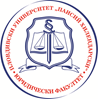 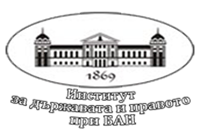             FACULTY OF LAW AT       THE PLOVDIV UNIVERSITY "PAISII HILENDARSKI"                                               AND               INSTITUTE FOR LEGAL STUDIES AT THE                            BULGARIAN ACADEMY OF SCIENCES                             Invite you to participate in                 INTERNATIONAL SCIENTIFIC CONFERENCE:                             "LAW AND CULTURAL VALUES",                   BULGARIA, PLOVDIV, NOVEMBER 16, 2018The conference will be held on November 16, 2018 in the Conference Hall of the Rectorate of the University of Plovdiv from 9.00 am to 6 pm. The working languages of the conference are Bulgarian, English, French and Italian.To participate in the conference, the completed registration form should be sent it to e-mail: law_conference2018@abv.bg by 5 October 2018. The papers presented at the conference formed in accordance with the attached requirements should be sent to the same e-mail by 20 December 2018. The conference materials will be published in a peer reviewed collection.Organizing Committee:Prof. Dr. Sc. Malina NovkirishkaProf. Irena Ilieva, PhDAssoc. Prof. Teodora Filipova, PhDAssoc. Prof. Petya Nedeleva, PhDAssis. Prof. Gergana Gozanska, PhDAssis. Prof.Angel Shopov, PhDWith the support of: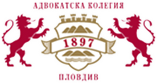 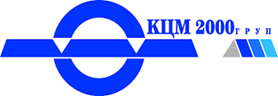 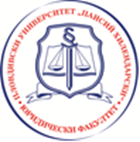 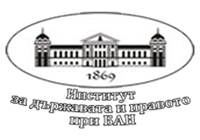 Международна научна конференция     International scientific conference on на тема: „Право и културни ценности“ the subject “Law and Cultural Values”РЕГИСТРАЦИОННА ФОРМА/ REGISTRATION FORMза участие в сборник "Право и културни ценности"/For participation in a peer reviewed collection “Law and Cultural Values”Име, фамилия/Name, surname:					Академична длъжност, научна степен/Academic title and position:	Университет, Институция/University, Institution:Форма на участие/Form of participation:	 само с доклад/only with a paper       с доклад и участие на конференцията на 16 ноември 2018/ with a paper and participation in the conference on 16 November  2018*   Технически изисквания за участие в конференцията/Technical requirements for conference participation: проектор/ PowerPoint Projector         ☐ друго – уточнете какво/ other – please specify Адрес за кореспонденция/Address:			Телефон/Phone: 		Електронна поща/e-mail:	Заглавие/Title:                       Резюме (на български и на английски- до 200 думи всяко)/ Summary (in Bulgarian and English - up to 200 words each):		Моля, изпратете на/Please send to: law_conference2018@abv.bg*Програмата за конференцията ще бъде обявена най-късно до две седмици преди нейната дата.The conference program shall be announced no later than 2 weeks before 16 November 2018. 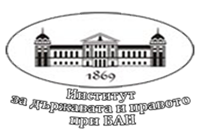 Международна научна конференция     International scientific conference on на тема: „Право и културни ценности“ the subject “Law and Cultural Values”Guidelines for authors of papers forthe collected work “Law and Cultural Values”The manuscript should be submitted via email law_conference2018@abv.bg It should not have been published or submitted for publishing before. Manuscripts in Bulgarian, English, French and Italian are eligible. In all cases abstracts have to be in English.The maximal length of the paper is 20 pages (1800 characters per page).The paper has to be in MS Word, with numbered pages, Format Times New Roman, 12 pt, Line spacing 1,5; Justified.At the beginning, you should put:- Title: Times New Roman, size 14, Bold, Centered, Caps Lock;- Author's Names: Times New Roman, size 12, Bold;	- Academic title and position & affiliation: Times New Roman, size 12;	- Abstract: up to 100 words, Times New Roman, size 12, Italic;- Keywords - up to 10 in English: Times New Roman, size 12;Reference model5.1. You should use footnotes, Times New Roman, 10 pt.	Each reference should include full bibliographical details, as follows:	Author's names (surname first), Title. Place of publication, Publisher, Year of publication, page/-s. 	Examples: 	Grinspoon L., Bakalar J. B. The Forbidden Medicine. London, Yale University Press, 1993, p. 13. 	Pervin, L. A. The Science of Personality, 2nd edn. Oxford, Oxford University Press, 2002, p. 67-86.	5.2.If you are citing a chapter in a book that contains contributions from a number of authors.Example:	Ashworth, A. Belief, Intent, and Criminal Liability. – In: J. Eekelaar and J. Bell, eds., Oxford Essays in Jurisprudence, 3rd ser., Oxford, Oxford University Press, 2002, p. 67  	5.3.Each citation from a journal should include these details, ordered as follows:	Author (surname first), Article title. Journal title, Journal volume number, Year when the journal was published, Page range of the article	Example:	Schutte, A. The Image of a Creative Woman in Late Renaissance Italy. Renaissance Quarterly, No 44, 1991, p. 42-61.	5.4. If you are citing a title more than once, you point out the name of its author and use “Op. cit.”. Examples:  Schutte, A. Op. cit., p. 43.  Or  Schutte, A. Op. cit., p. 43-47